Agenda for 70th Plenary Session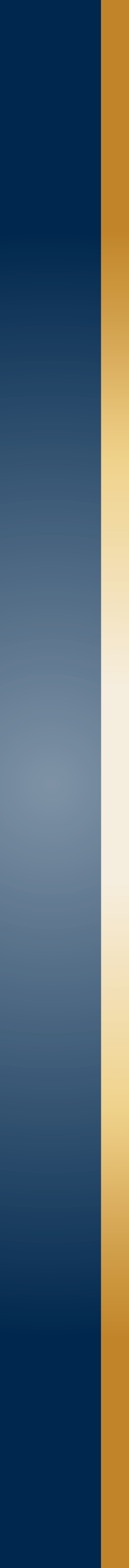 George Washington University Law SchoolJacob Burns Moot Court Room · 2000 H Street, NW · Washington, DC	Thursday, December 13, 20181:00 p.m. 	Call to OrderOpening Remarks by Vice Chairman Matt WienerInitial Business (Vote on adoption of Minutes and Resolution Governing the Order of Business)1:20 p.m.	Consider Recommendation: Recusal Rules for Administrative Adjudicators2:35 p.m.		Consider Recommendation: Public Availability of Adjudication Rules3:50 p.m.		Break4:00 p.m.		Consider Recommendation: Regulations.gov and the Federal Docket Management System (FDMS)5:15 p.m.		Recess Until Friday MorningFriday, December 14, 20189:00 a.m. 	Call to OrderUpdate on Pending Projects 9:15 a.m. 	Consider Recommendation: Public Engagement in Rulemaking10:30 a.m. 	Consider Recommendation: Public-Private Partnerships 11:45 a.m.	Adjourn	